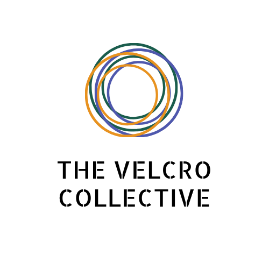 Dance and Audio Description Practical Lab: Application FormThank you for your interest in our Lab on 4th October 2022! Please ensure you have read the full details on our website before you apply. This application form is also available as an online Google Form. You are also welcome to apply by audio or video recording. You can use the questions in this form to guide your recording. Please send your recording by email to thevelcrocollective@gmail.com If you'd like to apply in another format, please get in touch with us by email. Deadline to apply is Sunday 18th September.  Please send your completed application to thevelcrocollective@gmail.com by the end of 18th September 2022. We will respond to confirm your place and next steps.Thank you!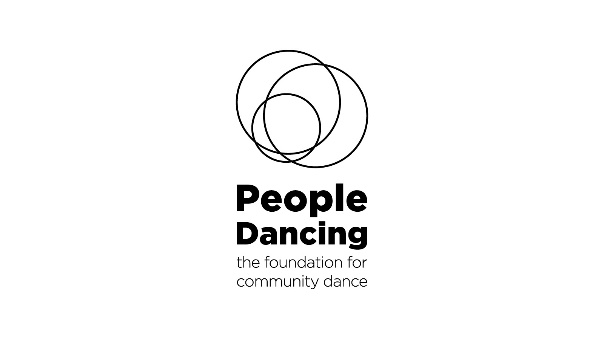 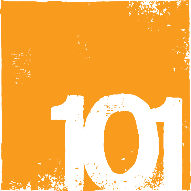 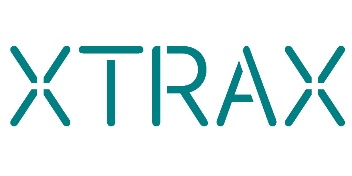 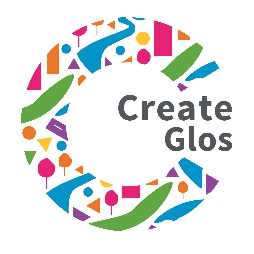 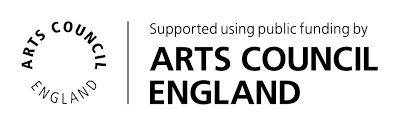 What is your full name? *What is your full name? *What is your full name? *What is your full name? *What is your full name? *What are your preferred pronouns? *What are your preferred pronouns? *What are your preferred pronouns? *What are your preferred pronouns? *What are your preferred pronouns? *What is your company or organisation name? Or, please indicate if you are freelance / independent. *What is your company or organisation name? Or, please indicate if you are freelance / independent. *What is your company or organisation name? Or, please indicate if you are freelance / independent. *What is your company or organisation name? Or, please indicate if you are freelance / independent. *What is your company or organisation name? Or, please indicate if you are freelance / independent. *What is your role or job title? Please include your discipline or artistic practice. *What is your role or job title? Please include your discipline or artistic practice. *What is your role or job title? Please include your discipline or artistic practice. *What is your role or job title? Please include your discipline or artistic practice. *What is your role or job title? Please include your discipline or artistic practice. *How many years’ experience do you have working in the Dance / Audio Description / outdoor arts sector? Please select the relevant option *How many years’ experience do you have working in the Dance / Audio Description / outdoor arts sector? Please select the relevant option *How many years’ experience do you have working in the Dance / Audio Description / outdoor arts sector? Please select the relevant option *How many years’ experience do you have working in the Dance / Audio Description / outdoor arts sector? Please select the relevant option *How many years’ experience do you have working in the Dance / Audio Description / outdoor arts sector? Please select the relevant option *Less than 1 yearLess than 1 year1 – 2 years 1 – 2 years 2 – 5 years2 – 5 years5 – 10 years5 – 10 years10+ years10+ yearsI’m new to the sectorI’m new to the sectorWhat city or region is your work based in? *What city or region is your work based in? *What city or region is your work based in? *What city or region is your work based in? *What city or region is your work based in? *What is your telephone number? *What is your telephone number? *What is your telephone number? *What is your telephone number? *What is your telephone number? *What is your email address? *What is your email address? *What is your email address? *What is your email address? *What is your email address? *What are your preferred means of contact? Please select the relevant option *What are your preferred means of contact? Please select the relevant option *What are your preferred means of contact? Please select the relevant option *What are your preferred means of contact? Please select the relevant option *What are your preferred means of contact? Please select the relevant option *TextTextTextPhone callPhone callPhone callEmailEmailEmailOther, please state:Other, please state:Other, please state:What is your website / LinkedIn address?What is your website / LinkedIn address?What is your website / LinkedIn address?What is your website / LinkedIn address?What is your website / LinkedIn address?What is your Instagram and/or Twitter handle?What is your Instagram and/or Twitter handle?What is your Instagram and/or Twitter handle?What is your Instagram and/or Twitter handle?What is your Instagram and/or Twitter handle?Please describe, in brief, any relevant professional or personal experience that you would bring to the Lab (max 250 words) *Please describe, in brief, any relevant professional or personal experience that you would bring to the Lab (max 250 words) *Please describe, in brief, any relevant professional or personal experience that you would bring to the Lab (max 250 words) *Please describe, in brief, any relevant professional or personal experience that you would bring to the Lab (max 250 words) *Please describe, in brief, any relevant professional or personal experience that you would bring to the Lab (max 250 words) *Please tell us briefly what you are hoping to gain from participating in the Lab and how it may support your professional development (max 250 words) *Please tell us briefly what you are hoping to gain from participating in the Lab and how it may support your professional development (max 250 words) *Please tell us briefly what you are hoping to gain from participating in the Lab and how it may support your professional development (max 250 words) *Please tell us briefly what you are hoping to gain from participating in the Lab and how it may support your professional development (max 250 words) *Please tell us briefly what you are hoping to gain from participating in the Lab and how it may support your professional development (max 250 words) *Lab fees and bursary optionsLab fees and bursary optionsLab fees and bursary optionsLab fees and bursary optionsLab fees and bursary optionsThe Practical Work Lab costs £30. Please select the option which is applies to you: *The Practical Work Lab costs £30. Please select the option which is applies to you: *The Practical Work Lab costs £30. Please select the option which is applies to you: *The Practical Work Lab costs £30. Please select the option which is applies to you: *The Practical Work Lab costs £30. Please select the option which is applies to you: *I will be paying to attend as an independent artist/freelancerI will be paying to attend as an independent artist/freelancerI will be paying to attend as an independent artist/freelancerMy company or organisation is paying for meMy company or organisation is paying for meMy company or organisation is paying for meI would like to apply for a bursary placeI would like to apply for a bursary placeI would like to apply for a bursary placeI have already received a bursary from a partner organisationI have already received a bursary from a partner organisationI have already received a bursary from a partner organisationThis question is for you if you are paying as an independent artist or freelancer. To confirm your space, we'll ask you to arrange payment to The Velcro Collective via bank transfer. Instructions will be emailed to you after your booking.  Please selection the relevant option below:This question is for you if you are paying as an independent artist or freelancer. To confirm your space, we'll ask you to arrange payment to The Velcro Collective via bank transfer. Instructions will be emailed to you after your booking.  Please selection the relevant option below:This question is for you if you are paying as an independent artist or freelancer. To confirm your space, we'll ask you to arrange payment to The Velcro Collective via bank transfer. Instructions will be emailed to you after your booking.  Please selection the relevant option below:This question is for you if you are paying as an independent artist or freelancer. To confirm your space, we'll ask you to arrange payment to The Velcro Collective via bank transfer. Instructions will be emailed to you after your booking.  Please selection the relevant option below:This question is for you if you are paying as an independent artist or freelancer. To confirm your space, we'll ask you to arrange payment to The Velcro Collective via bank transfer. Instructions will be emailed to you after your booking.  Please selection the relevant option below:I understand I will need to arrange payment, independently or via my company/organisationI understand I will need to arrange payment, independently or via my company/organisationI understand I will need to arrange payment, independently or via my company/organisationMy company or organisation will need an invoiceMy company or organisation will need an invoiceMy company or organisation will need an invoiceThis question is for you if you would like to apply for a bursary place. We have some bursary options available (to cover the fee and/or travel) for artists who are not currently well represented in our work and who would be interested in working with us in the future. If you would like to apply for a bursary, please tell us about your interest and eligibility:  This question is for you if you would like to apply for a bursary place. We have some bursary options available (to cover the fee and/or travel) for artists who are not currently well represented in our work and who would be interested in working with us in the future. If you would like to apply for a bursary, please tell us about your interest and eligibility:  This question is for you if you would like to apply for a bursary place. We have some bursary options available (to cover the fee and/or travel) for artists who are not currently well represented in our work and who would be interested in working with us in the future. If you would like to apply for a bursary, please tell us about your interest and eligibility:  This question is for you if you would like to apply for a bursary place. We have some bursary options available (to cover the fee and/or travel) for artists who are not currently well represented in our work and who would be interested in working with us in the future. If you would like to apply for a bursary, please tell us about your interest and eligibility:  This question is for you if you would like to apply for a bursary place. We have some bursary options available (to cover the fee and/or travel) for artists who are not currently well represented in our work and who would be interested in working with us in the future. If you would like to apply for a bursary, please tell us about your interest and eligibility:  This question is for you if you have received a bursary from a partner organisation. Please can you tell us the name of the organisation who is supporting your bursary place?This question is for you if you have received a bursary from a partner organisation. Please can you tell us the name of the organisation who is supporting your bursary place?This question is for you if you have received a bursary from a partner organisation. Please can you tell us the name of the organisation who is supporting your bursary place?This question is for you if you have received a bursary from a partner organisation. Please can you tell us the name of the organisation who is supporting your bursary place?This question is for you if you have received a bursary from a partner organisation. Please can you tell us the name of the organisation who is supporting your bursary place?Access and equal opportunitiesAccess and equal opportunitiesAccess and equal opportunitiesAccess and equal opportunitiesAccess and equal opportunitiesDo you consider yourself to have a disability or health condition? Please let us know which of these apply to you. *Do you consider yourself to have a disability or health condition? Please let us know which of these apply to you. *Do you consider yourself to have a disability or health condition? Please let us know which of these apply to you. *Do you consider yourself to have a disability or health condition? Please let us know which of these apply to you. *Do you consider yourself to have a disability or health condition? Please let us know which of these apply to you. *Non-disabledNon-disabledHearing impairment/DeafHearing impairment/DeafMental health conditionMental health conditionPhysical disabilitiesPhysical disabilitiesVisual impairmentVisual impairmentCognitive or learning disabilitiesCognitive or learning disabilitiesOther long term or chronic conditionOther long term or chronic conditionPrefer not to sayPrefer not to sayAre there are any access needs you'd like to make us aware of?  Please detail here.Are there are any access needs you'd like to make us aware of?  Please detail here.Are there are any access needs you'd like to make us aware of?  Please detail here.Are there are any access needs you'd like to make us aware of?  Please detail here.Are there are any access needs you'd like to make us aware of?  Please detail here.The Lab includes a free lunch. Please let us know of any dietary requirements:The Lab includes a free lunch. Please let us know of any dietary requirements:The Lab includes a free lunch. Please let us know of any dietary requirements:The Lab includes a free lunch. Please let us know of any dietary requirements:The Lab includes a free lunch. Please let us know of any dietary requirements:Please select the option that best describes your ethnicity. This is for equal opportunities monitoring purposes.Please select the option that best describes your ethnicity. This is for equal opportunities monitoring purposes.Please select the option that best describes your ethnicity. This is for equal opportunities monitoring purposes.Please select the option that best describes your ethnicity. This is for equal opportunities monitoring purposes.Please select the option that best describes your ethnicity. This is for equal opportunities monitoring purposes.Asian or Asian BritishIndianPakistaniBangladeshiChineseAny other Asian backgroundBlack, Black British, Caribbean or AfricanCaribbeanAfricanAny other Black, Black British, or Caribbean backgroundBlack, Black British, Caribbean or AfricanCaribbeanAfricanAny other Black, Black British, or Caribbean backgroundBlack, Black British, Caribbean or AfricanCaribbeanAfricanAny other Black, Black British, or Caribbean backgroundMixed or multiple ethnic groupsWhite and Black CaribbeanWhite and Black AfricanWhite and AsianAny other Mixed or multiple ethnic backgroundWhiteEnglish, Welsh, Scottish, Northern Irish or BritishIrishGypsy or Irish TravellerRomaAny other White backgroundOther ethnic groupArabAny other ethnic groupOther ethnic groupArabAny other ethnic groupOther ethnic groupArabAny other ethnic group